GRĂDINIŢA CU  P.P. ȘI P.N. ,,SFINȚII ARHANGHELI MIHAIL ȘI GAVRIIL” PLOIEȘTI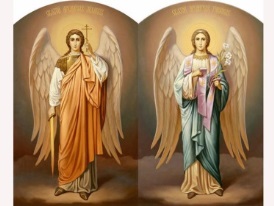 Aleea Levănțica, Nr. 2GTel.: 0244/574600E –mail: gradinitasfintiiarhangheli@yahoo.comConsiliul de Administrație al Grădiniței cu P.P. „Sfinții Arhangheli Mihail și Gavriil” PloieștiHOTĂRÂREA NR. 11/16.11.2020	Consiliul de Administrație al Grădiniței cu P.P. „Sfinții Arhangheli Mihail și Gavriil” Ploiești, întrunit în ședința din 16.11.2020,●  În conformitate cu prevederile Legii educatiei naționale nr.1/2011,● În conformitate cu Regulamentul cadru de organizare și funcționare a unităților de învățământ preuniversitar nr. 5447/2020;● În conformitate cu Ordinul nr. 4619/2014 pentru aprobarea Metodologiei-cadru de organizare si functionare a consiliului de administratie din unitatile de invatamant preuniversitar;HOTĂRĂȘTE:Art. 1. Aprobarea noului Consiliu de Administrație alcătuit din:•	BUCUR ADRIANA - președinte;•	FRUNZĂ RODICA - membru;•	DAVID MARIANA -  membru;•           STOIAN GABRIEL – reprezentantul părinților;•           RAICU GABRIELA IRINA – reprezentantul părinților;•           CRĂCIUN MĂDĂLINA - reprezentantul primarului;•           MARCU VALENTIN - reprezentantul Consiliului Local.Art. 2. Aprobarea COMISIEI PENTRU EVALUARE ȘI ASIGURAREA CALITĂȚII, pentru anul școlar 2020-2021, având următoarea componență:IONESCU NICOLETA – responsabilMIHAI IULIANA – membruCĂLĂRAȘU FLAVIA – membruCONSTANTIN IOANA – membru (din partea sindicatului)POPOVICI HORIA NICOLAE  – membru (din partea consiliului local)RAICU GABRIELA IRINA.– membru (din partea comitetului de părinți)Art. 3. Aprobarea Comisiei pentru inventariere, având următoarea componență:Frunză Rodica – profesor;           Ionescu Nicoleta – profesor;           Bălana Paula – îngrijitor.Art. 4. Aprobarea Proiectului Planului de școlarizare pentru anul școlar 2021-2022:3 grupe mici PP – 60 de copii;2 grupe mijlocii PP – 40 de copii;3 grupe mari PP – 69 de copii;1 grupă mijlocie PN – 20 copii;1 grupă mare PN. – 16 copii.TOTAL – 205 copii.Art. 5. Aprobarea transferurilor pentru preșcolarii: Roman Luca Vlad, Fulgeanu Ana Maria, Ghica Teodor Daniel                                                                                                                       Președinte C.A.                                                                                                                             Director,                                                                                                                        Bucur Adriana